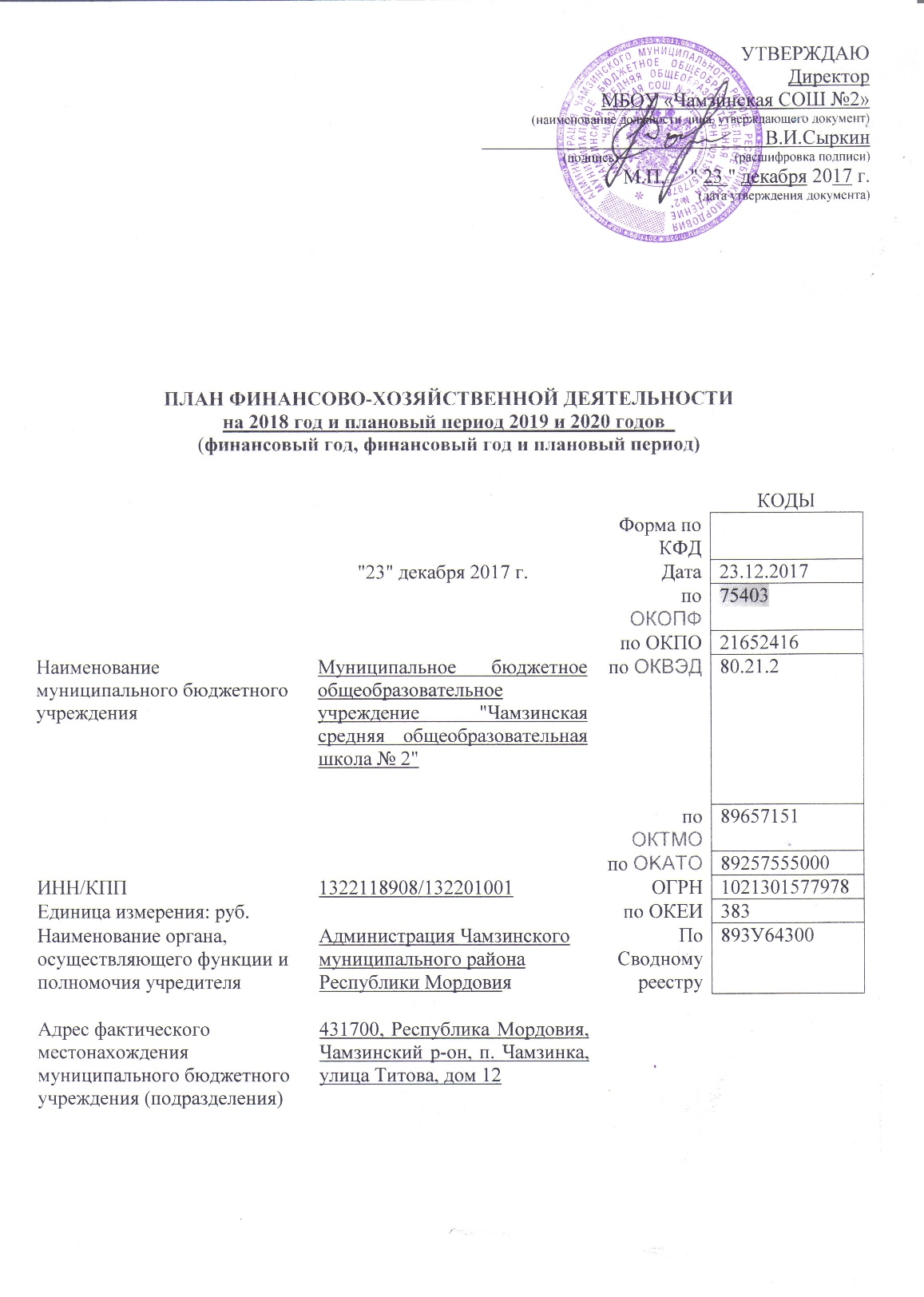 Сведения о деятельности муниципального бюджетного учрежденияЦели деятельности муниципального бюджетного учреждения:- формирование общей культуры личности обучающихся на основе усвоения  обязательного минимума содержания общеобразовательных;- адаптация обучающихся в жизни общества;- создание у обучающихся основы для осознанного выбора и последующего освоения профессиональных образовательных программ;- воспитание у обучающихся гражданственности, трудолюбия, уважения к правам и свободам человека, любви к окружающему миру, Родине, семье;- формирование у обучающихся здорового образа жизни.Основные виды деятельности муниципального бюджетного учреждения:- реализация общеобразовательных программ начального общего, основного общего, среднего (полного) общего образования;- оказание дополнительных образовательных и оздоровительных услуг;-разработка учебных планов, программ, учебных пособий, научной, методической и справочной литературы;- организация семинаров, конференций, конкурсов, олимпиад, концертов, выставок;-создание максимально благоприятных условий для умственного, нравственного, физического, эстетического развития личности ребёнка;- формирование у обучающихся адекватной современному уровню знаний и уровню ступеней обучения целостности картины мира,  адаптация личности к жизни в обществе;- формирование у обучающихся гражданской позиции и трудолюбия, развитие ответственности, самостоятельности творческой активности.Перечень оказываемых услуг (выполняемых работ), относящихся в соответствии с уставом муниципального бюджетного учреждения к основным видам деятельности, предоставление которых для физических и юридических лиц осуществляется, в том числе за плату:-начальное общее образование;-основное общее образование;-среднее (полное) общее образование.Общая балансовая стоимость недвижимого муниципального имущества на дату составления Плана составляет 13797418,00 руб., в том числе:балансовая стоимость имущества, закрепленного собственником имущества за муниципальным бюджетным учреждением на праве оперативного управления, составляет 19046440,51 руб.;балансовая стоимость имущества, приобретенного муниципальным бюджетным учреждением за счет выделенных собственником имущества учреждения средств составляет 5249022,51 руб.;балансовая стоимость имущества, приобретенного муниципальным бюджетным учреждением за счет доходов, полученных от иной приносящей доход деятельности составляет 2198,93 руб.Общая балансовая стоимость движимого муниципального имущества на дату составления Плана составляет 5249022,51  руб., в том числе:балансовая стоимость особо ценного движимого имущества составляет 1496707,81 руб.Таблица 1. Показатели финансового состояния учрежденияна 23 декабря 2017 г.(последняя отчетная дата)Таблица 2. Показатели по поступлениям и выплатам учреждения
на 2018 годТаблица 2.1. Показатели выплат по расходам на закупку товаров, работ, услуг учреждения
на  23 декабря  2017 г.Таблица 3. Сведения о средствах, поступающих во временное распоряжение учреждения (подразделения)
    на 23 декабря 2017 г. (очередной финансовый год)Таблица 4. Справочная информацияПриложение №2к Порядку составления и утверждения плана финансово-хозяйственной деятельности бюджетных учрежденийЧамзинского муниципального района Республики МордовияРасчеты
(обоснования) к плану финансово-хозяйственной деятельности муниципального учреждения1. Расчеты (обоснования) выплат персоналу (строка 210) Код видов расходов 111 Источник финансового обеспечения субсидии на выполнение муниципального задания1.1. Расчеты (обоснования) расходов на оплату труда1.2. Расчеты (обоснования) выплат персоналу при направлении в служебные командировки1.3. Расчета (обоснования) выплат персоналу по уходу за ребенком1.4. Расчеты (обоснования) страховых взносов на обязательное страхование в Пенсионный фонд Российской Федерации, в Фонд социального страхования Российской Федерации, в Федеральный фонд обязательного медицинского страхования_____________________________* Указываются страховые тарифы, дифференцированные по классам профессионального риска, установленные Федеральным законом от 22 декабря 2005 г., N 179-ФЗ «О страховых тарифах на обязательное социальное страхование от несчастных случаев на производстве и профессиональных заболеваний на 2006 год» (Собрание законодательства Российской Федерации, 2005, N 52, ст. 5592; 2015, N 51, ст. 7233).2. Расчеты (обоснования) расходов на социальные и иные выплаты населениюКод видов расходов ______________________________________________________Источник финансового обеспечения _________________________________________3. Расчет (обоснование) расходов на уплату налогов, сборов и иных платежейКод видов расходов 851 (уплата налога на имущество и земельного налога)Источник финансового обеспечения субсидии на выполнение муниципального заданияКод видов расходов 852 (уплата прочих налогов и сборов)Источник финансового обеспечения субсидии на выполнение муниципального заданияКод видов расходов 853 (уплата иных платежей)Источник финансового обеспечения субсидии на выполнение муниципального задания4. Расчет (обоснование) расходов на безвозмездные перечисления организациямКод видов расходов ______________________________________________________Источник финансового обеспечения _________________________________________5. Расчет (обоснование) прочих расходов
(кроме расходов на закупку товаров, работ, услуг)Код видов расходов ______________________________________________________Источник финансового обеспечения _________________________________________6. Расчет (обоснование) расходов на закупку товаров, работ, услугКод видов расходов 244 (прочая закупка товаров, работ и услуг для обеспечения государственных (муниципальных) нужд)Источник финансового обеспечения субсидии на выполнение (государственного) муниципального задания6.1. Расчет (обоснование) расходов на оплату услуг связи6.2. Расчет (обоснование) расходов на оплату транспортных услуг6.3. Расчет (обоснование) расходов на оплату коммунальных услуг6.4. Расчет (обоснование) расходов на оплату аренды имущества6.5. Расчет (обоснование) расходов на оплату работ, услуг по содержанию имущества6.6. Расчет (обоснование) расходов на оплату прочих работ, услуг6.7. Расчет (обоснование) расходов на приобретение основных средств, материальных запасовПриложение №3к Порядку составления и утверждения плана финансово-хозяйственной деятельности бюджетных учрежденийЧамзинского муниципального района Республики Мордовия                                                                                                                                                                                                                                                     УТВЕРЖДАЮN п/пНаименование показателяСумма, тыс. руб.123Нефинансовые активы, всего:19046440,51из них:недвижимое имущество, всего:         13797418,00в том числе: остаточная стоимость          4763287,36особо ценное движимое имущество, всего:          1496707,81в том числе: остаточная стоимость            69704,21Финансовые активы, всего:155479,67из них:денежные средства учреждения, всего155479,67в том числе:денежные средства учреждения на счетах155479,67денежные средства учреждения, размещенные на депозиты в кредитной организации-иные финансовые инструменты-дебиторская задолженность по доходам-дебиторская задолженность по расходамОбязательства, всего:-из них:долговые обязательствакредиторская задолженность:в том числе:просроченная кредиторская задолженностьНаименование показателяКод строкиКод побюджетной классификацииРоссийскойФедерацииОбъем финансового обеспечения, руб. (с точностью до двух знаков после запятой - 0,00)Объем финансового обеспечения, руб. (с точностью до двух знаков после запятой - 0,00)Объем финансового обеспечения, руб. (с точностью до двух знаков после запятой - 0,00)Объем финансового обеспечения, руб. (с точностью до двух знаков после запятой - 0,00)Объем финансового обеспечения, руб. (с точностью до двух знаков после запятой - 0,00)Объем финансового обеспечения, руб. (с точностью до двух знаков после запятой - 0,00)Наименование показателяКод строкиКод побюджетной классификацииРоссийскойФедерациивсегов том числе:в том числе:в том числе:в том числе:в том числе:Наименование показателяКод строкиКод побюджетной классификацииРоссийскойФедерациивсегосубсидии на финансовое обеспечение выполнения муниципального заданиясубсидии,предоставляемыев соответствии сабзацем вторым пункта 1 статьи 78.1 БюджетногокодексаРоссийскойФедерациисубсидии наосуществлениекапитальныхвложенийпоступления отоказания услуг(выполнения работ)на платной основеи от инойприносящей доходдеятельностипоступления отоказания услуг(выполнения работ)на платной основеи от инойприносящей доходдеятельностиНаименование показателяКод строкиКод побюджетной классификацииРоссийскойФедерациивсегосубсидии на финансовое обеспечение выполнения муниципального заданиясубсидии,предоставляемыев соответствии сабзацем вторым пункта 1 статьи 78.1 БюджетногокодексаРоссийскойФедерациисубсидии наосуществлениекапитальныхвложенийвсегоиз них гранты123456789Поступления от доходов, всего:100X11546700,00         11513100,001001300,00550000,00в том числе: доходы от собственности110XXXXдоходы от оказания услуг, работ120130  10615000,0011513100,00XX550000,00доходы отштрафов,пеней, иных суммпринудительногоизъятия130XXXXиные субсидии, предоставленные из бюджета150XXXпрочие доходы160XXXдоходы от операций с активами180XXXXXВыплаты по расходам, всего:200X11702179,6711513100,001001300,00652121,08в том числе на: выплаты персоналу всего:2109835700,009835700,00из них:оплата труда и начисления на выплаты по оплате труда2111117554300,007554300,00взносы по обязательному социальному страхованию на выплаты по оплате труда работников и иные выплаты работникам учреждений2131192281400,002281400,00социальные и иные выплаты населению, всего220из них:уплату налогов, сборов и иных платежей, всего230353200,00353200,00Налог на имущество, земельный налог851331200,00331200,00Транспортный налог85212000,0012000,00Прочие налоги и сборы85310000,0010000,00из них:безвозмездныеперечисленияорганизациям240…прочие расходы (кроме расходов на закупку товаров, работ, услуг)250расходы на закупку товаров, работ, услуг, всего260X2375500,001324200,001001300,0050000,00…Поступление финансовых активов, всего:300Xиз них: увеличение остатков средств310прочие поступления320Выбытие финансовых активов, всего400Из них: уменьшение остатков средств410прочие выбытия420Остаток средств на начало года500XОстаток средств на конец года600XНаименование показателяКод строкиГодначалазакупкиСумма выплат по расходам на закупку товаров, работ и услуг, руб (с точностью до двух знаков после запятой - 0,00Сумма выплат по расходам на закупку товаров, работ и услуг, руб (с точностью до двух знаков после запятой - 0,00Сумма выплат по расходам на закупку товаров, работ и услуг, руб (с точностью до двух знаков после запятой - 0,00Сумма выплат по расходам на закупку товаров, работ и услуг, руб (с точностью до двух знаков после запятой - 0,00Сумма выплат по расходам на закупку товаров, работ и услуг, руб (с точностью до двух знаков после запятой - 0,00Сумма выплат по расходам на закупку товаров, работ и услуг, руб (с точностью до двух знаков после запятой - 0,00Сумма выплат по расходам на закупку товаров, работ и услуг, руб (с точностью до двух знаков после запятой - 0,00Сумма выплат по расходам на закупку товаров, работ и услуг, руб (с точностью до двух знаков после запятой - 0,00Сумма выплат по расходам на закупку товаров, работ и услуг, руб (с точностью до двух знаков после запятой - 0,00Наименование показателяКод строкиГодначалазакупкивсего на закупкивсего на закупкивсего на закупкив том числе:в том числе:в том числе:в том числе:в том числе:в том числе:Наименование показателяКод строкиГодначалазакупкивсего на закупкивсего на закупкивсего на закупкив соответствии с Федеральным законом от 5 апреля 2013 г. N 44-ФЗ "О контрактной системе в сфере закупок товаров, работ, услуг дляобеспечения государственных имуниципальных нужд"в соответствии с Федеральным законом от 5 апреля 2013 г. N 44-ФЗ "О контрактной системе в сфере закупок товаров, работ, услуг дляобеспечения государственных имуниципальных нужд"в соответствии с Федеральным законом от 5 апреля 2013 г. N 44-ФЗ "О контрактной системе в сфере закупок товаров, работ, услуг дляобеспечения государственных имуниципальных нужд"в соответствии с Федеральным законом от 18 июля 2011 г.N 223-ФЗ "О закупках товаров,работ, услуг отдельными видамиюридических лиц"в соответствии с Федеральным законом от 18 июля 2011 г.N 223-ФЗ "О закупках товаров,работ, услуг отдельными видамиюридических лиц"в соответствии с Федеральным законом от 18 июля 2011 г.N 223-ФЗ "О закупках товаров,работ, услуг отдельными видамиюридических лиц"Наименование показателяКод строкиГодначалазакупкина 2018г.очереднойфинансовыйгодна 2019г.1-ый годплановогопериодана 2020г.2-ой годплановогопериодана 2018г.очереднойфинансовыйгодна 2019г.1-ый годплановогопериодана 2020г.2-ой годплановогопериодана 2018г.очереднойфинансовыйгодна 2019г.1 -ый годплановогопериодана 2020г2-ой годпланового периода123456789101112Выплаты порасходам на закупку товаров, работ, услуг всего:0001X2375500,002358300,002434000,002325500,002308300,002384000,00652121,08550000,00550000,00в том числе:на оплатуконтрактовзаключенныхдо начала00000000очередного финансового1001Xгода:на закупку товаров работ, услуг по году начала закупки:20012375500,002358300,002434000,002325500,002308300,002384000,00550000,00550000,00550000,00Наименование показателяКод строкиСумма (руб., с точностью до двух знаков после запятой – 0,00)123Остаток средств на начало года0100Остаток средств на конец года0200Поступление03000Выбытие0400Наименование показателяКод строкиСумма (тыс. руб)123Объем публичных обязательств, всего:010Объем бюджетных инвестиций (в части переданных полномочий муниципального заказчика в соответствии с Бюджетным кодексом Российской Федерации), всего:020Объем средств, поступивших во временное распоряжение, всего:030N п/пДолжность,УстановленнаяСреднемесячный размер оплаты труда на одного работника, рубСреднемесячный размер оплаты труда на одного работника, рубСреднемесячный размер оплаты труда на одного работника, рубСреднемесячный размер оплаты труда на одного работника, рубЕжемесячная надбавка кРайонный коэффициентФонд оплаты N п/пгруппа должностейчисленность,Среднемесячный размер оплаты труда на одного работника, рубСреднемесячный размер оплаты труда на одного работника, рубСреднемесячный размер оплаты труда на одного работника, рубСреднемесячный размер оплаты труда на одного работника, рубдолжностному окладу, %Районный коэффициенттруда в год, рубN п/пединицСреднемесячный размер оплаты труда на одного работника, рубСреднемесячный размер оплаты труда на одного работника, рубСреднемесячный размер оплаты труда на одного работника, рубСреднемесячный размер оплаты труда на одного работника, рубРайонный коэффициент(гр. 3 х гр. 4 хN п/пвсегов том числе:в том числе:в том числе:Районный коэффициент(1+гр. 8/100)N п/пвсегопо должностному окладупо выплатампо выплатамРайонный коэффициентх гр. 9х 12)N п/пвсегопо должностному окладукомпенсационногостимулирующегоРайонный коэффициентN п/пвсегопо должностному окладухарактерахарактераРайонный коэффициент123456789101директор12зам.директора по УВР23завхоз14библиотекарь0,55водитель16шеф повар17кухонный работник1,58уборщик служебных помещений39сторож210рабочий по комплексноу обслуживанию зданий1,2511воспитатель 212учитель21,6Итого:Итого:37,85N п/пНаименование расходовСредний размер выплатына одного работника вдень, рубКоличествоработников,челКоличество днейСумма, руб(гр. 3 х гр. 4 х гр. 5)123456Итого:XXXN п/пНаименование расходовЧисленностьработников,получающих пособиеКоличествовыплат в год наодного работникаРазмервыплаты(пособия) вмесяц, рубСумма, руб(гр. 3 х гр. 4 х гр. 5)123456Итого:XXXN п/пНаименование государственного внебюджетного фондаРазмер базыдля начислениястраховыхвзносов, руб.Суммавзноса,руб.12341Страховые взносы в Пенсионный фонд Российской Федерации, всегоX1.1.в том числе: по ставке 22,0%1.2.по ставке 10,0%1.3.с применением пониженных тарифов взносов в Пенсионный фонд Российской Федерации для отдельных категорий плательщиков2Страховые взносы в Фонд социального страхования Российской Федерации, всегоX2.1.в том числе: обязательное социальное страхование на случай временной нетрудоспособности и в связи с материнством по ставке 2,9%2.2.с применением ставки взносов в Фонд социального страхования Российской Федерации по ставке 0,0%2.3.обязательное социальное страхование от несчастных случаев на производстве и профессиональных заболеваний по ставке 0,2%2.4.обязательное социальное страхование от несчастных случаев на производстве и профессиональных заболеваний по ставке 0, ___ %*2.5.обязательное социальное страхование от несчастных случаев на производстве и профессиональных заболеваний по ставке 0, ___ %*3Страховые взносы в Федеральный фонд обязательного медицинского страхования, всего (по ставке 5,1%)Итого:XN п/пНаименование показателяРазмер одной выплаты, рубКоличество выплат в годОбщая сумма выплат, руб (гр. 3 х гр. 4)12345Итого:XXN п/пНаименование расходовНалоговая база, Руб.Ставканалога, %Сумма исчисленногоналога, подлежащегоуплате, руб(гр. 3 х гр. 4/100)123451.Налог на имущество2,22.Земельный налог1,5Итого:XN п/пНаименование расходовНалоговая база, Руб.Ставканалога, %Сумма исчисленногоналога, подлежащегоуплате, руб(гр. 3 х гр. 4/100)123451.Плата за негативное воздействие на окружающую среду2Транспортный налогИтого:XN п/пНаименование расходовНалоговая база, Руб.Ставканалога, %Сумма исчисленногоналога, подлежащегоуплате, руб(гр. 3 х гр. 4/100)123451.Пени, штрафыИтого:XN п/пНаименование показателяРазмер одной выплаты, рубКоличество выплат в годОбщая сумма выплат, руб (гр. 3 х гр. 4)12345Итого:XXN п/пНаименование показателяРазмер одной выплаты, рубКоличество выплат в годОбщая сумма выплат, руб (гр. 3 х гр. 4)12345Итого:XXN п/пНаименование расходовКоличество номеровКоличествоплатежей в годСтоимостьза единицу, рубСумма, руб(гр. 3 х гр.4 х гр.5)1234561.Услуги связи1121703,332.Передача отчетности12380,00Итого:XXXN п/пНаименование расходовКоличествоуслуг перевозкиЦена услугиперевозки, рубСумма, руб (гр. 3 х гр.4)12345Итого:N п/пНаименование показателяРазмерпотребленияресурсовТариф (с учетом НДС), рубИндексация, %Сумма, руб(гр.4 х гр.5 х гр.6)1245661.Оплата потребления газа2.Оплата потребления электрической энергии3.Оплата водоснабженияИтого:XXXN п/пНаименование показателяКоличествоСтавкаарендной платыСтоимостьс учетом НДС, руб12456Итого:XXXN п/пНаименование расходовОбъектКоличестворабот (услуг)Стоимостьработ (услуг), руб123451.Содержание помещений122.Текущий ремонт оборудования инвентаря123.Текущий ремонт транспортных средств4.Обслуживание пожарной сигнализации45.Прочие услуги по содержанию имущества12Итого:XXN п/пНаименование расходовКоличество договоровСтоимость услуги, руб.12341.Оплата вневедомственной охраны12.Страхование (включая ОСАГО)3.Подписка на периодику4.Прочие мероприятия в рамках текущей деятельностиИтого:XN п/пНаименование расходовКоличествоСредняя стоимость, рубСумма, руб (гр. 2 х гр. 3)123451.Приобретение оборудования2.Федеральный комплект учебников3.Приобретение ГСМ4.Расходы на ремонт автотранспорта, осуществляемого собственными силами5.Прочие материальные запасыИтого:X